Quiz ReviewTransport Across Cell Membrane REVIEW1-What is the difference between simple diffusion and osmosis? If it’s easier to draw it, feel free.2-Label the diagrams with the terms hypotonic, isotonic, hypertonic. The cells are:						The environment is: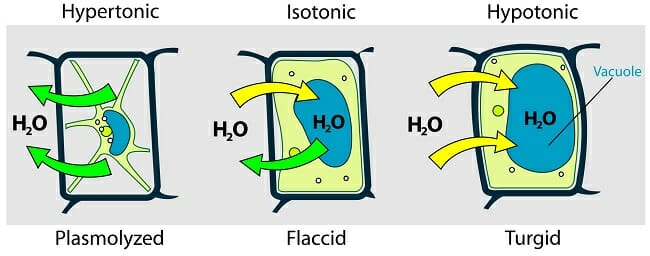 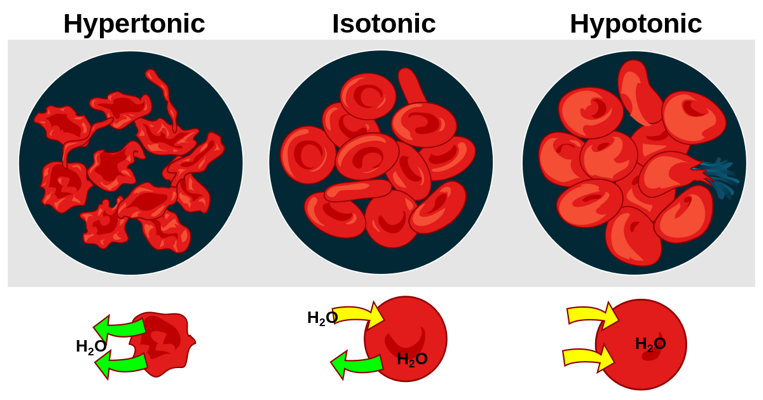 ____________    ____________    ____________ 	 ____________      ____________       ____________ 3-Using those terms, explain why plants next to a salted road die over time.4- In experiment studying molecular movement through a semi-permeable membrane is conducted. Salt and water solutions are placed in a container on either side. The membrane is only SLIGHTLY permeable to salt and fully permeable to water. The temperature remains constant at 25°C. 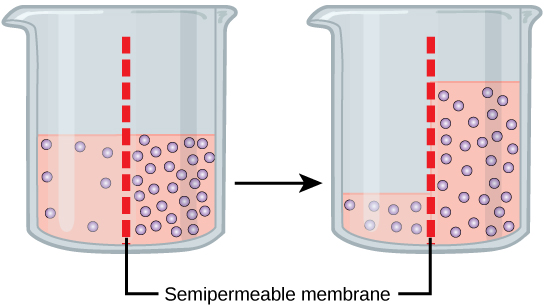 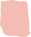 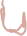 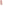 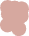 a-Which is the solute and which is the solvent? ____________ 	____________In answering the questions below, use the terms homeostasis, hypotonic, isotonic, hypertonic.b-Describe what would happen to the volume of each side after 10 hours. Explain. What is the reason for this change? c-If the membrane was only permeable to water and not salt, describe what would happen to the solute concentrations on both sides of the membrane. 5-Label the diagram and state the structures’ function: (8 of them but the transmembrane channel has 3=11 in all)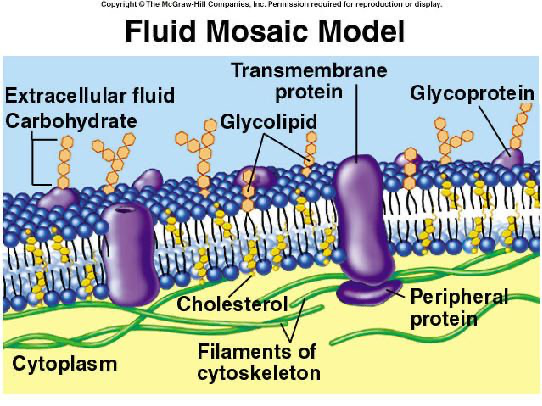 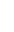 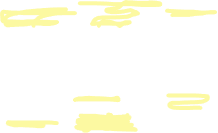 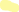 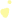 6-Describe how an ion pump works to transport matter across the cell membrane. Why it is considered “active transport”.  If it is easier to draw it, feel free. 7-What type of transport is phagocytosis? Pinocytosis? Give an example of each. ____________ 	____________			____________ 	____________DNA Replication REVIEW8-Label the diagram below with the terms: DNA helicase, DNA polymerase, RNA Primase, topoisomerase, Okazaki fragment, ligase, daughter strand, complimentary strand, lagging strand, leading strand, chromatin, chromatid, chromosome, centromere, nitrogenous base pairs, DNA sugar-phosphate backbone, H-bond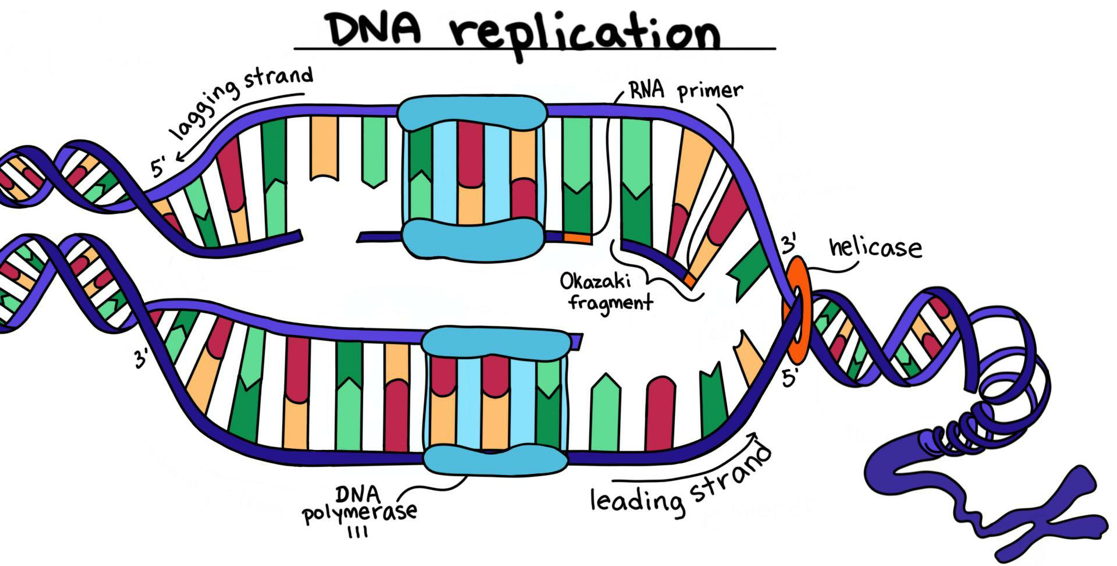 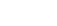 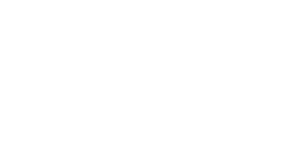 9-True or false:  DNA Polymerase is made up of many enzymes.  10- What are the three steps of DNA Replication in order? Use scientific terminology!_________________    _________________    _________________11- What does DNA stand for? (spelling) and what shape is it in?12- What is the monomer of DNA and what three parts does it include: 13- What are the main functions of DNA?  Why is this so important for the survival of our species?14-What does it mean that DNA is semi-conservative?15- What is the complimentary gene sequence to: TCCGTTAAG? _____________________16- During which phase of mitosis/ meiosis does DNA replication occur?17- What are the differences between meiosis and mitosis?  What type of cell does each happen in?BONUS: which is diploid and which is haploid?18- Which is the most important enzyme in DNA Replication and why?19- Which biomolecule is necessary before all others?  Which are the two most important and why?BONUS: What would happen if DNA polymerase did not have an “editing” capacity?